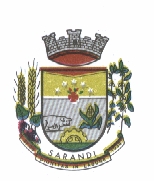 Estado do Rio Grande do SulPrefeitura Municipal de SarandiProcesso Licitatório n°072 /2017Dispensa de Licitação n° 001/2017FUNDAMENTO LEGAL: art. 24, inc. I da Lei Federal nº 8.666/93 DATA: 22/08/2017OBJETO:1.1. Contratação de empresa de engenharia especializada para a elaboração de projeto de pavimentação asfáltica para cadastrar proposta junto ao Programa de Financiamento Federal, denominado Avançar Cidades, para mobilidade Urbana.  2. DA JUSTIFICATIVA:2.1. Hoje o quadro funcional da secretaria de planejamento é composto por arquitetos e urbanistas, os quais não são habilitados pelo CAU, para a elaboração de projetos asfálticos que contemplem sistemas de drenagem pluvial. O departamento Municipal de engenharia, não possui no momento profissional capacitado, ou seja, engenheiro civil com CREA e acervo técnico, para a realização deste projeto de pavimentação asfáltica.O Setor de Engenharia realiza atendimento ao público solucionando problemas diários ligados à área de construção e é responsável pela aprovação de projetos de construção de nosso Município, sejam eles residenciais, comerciais, condomínios, loteamentos, além de realizar a aprovação de desdobramentos e fusões de áreas.Outro fator importante é o fato de que há uma sobre carga de projetos executados com recursos próprios, dentre os quais podemos citar os seguintes: Escola Municipal que terá mais de três mil metros quadrados de área construída, reforma Escola Balão Mágico, reforma Escola Vó Ana Prestes.  Vale ressaltar que no dia 09/08/2017 o Município de Sarandi formalizou a Estado do Rio Grande do SulPrefeitura Municipal de SarandiProcesso Licitatório n°072 /2017Dispensa de Licitação n° 001/2017assinatura de projeto de pavimentação junto ao BADESUL, cujo valor de investimento é de R$ 2.329,000, 00, o qual necessita de fiscalização e acompanhamento por parte deste setor. Além das atividades e projetos supracitados o Município de Sarandi possui 32 Convênios/Contratos de Repasse formalizados com a União e Estado, os quais demandam grande parte de tempo do Setor de Engenharia para elaboração e fiscalização dos projetos necessários.3. DA EXECUÇÃO DOS SERVIÇOS DA CONTRATADA:3.1. A Empresa contratada deverá realizar os serviços e entregar o projeto base, no período de 15 dias com ART de responsabilidade técnica. 3.2. Manter, durante a execução do contrato, as mesmas condições de habilitação;3.3. Executar o objeto licitado, no preço, prazo e forma estipulados na proposta, no edital e seus anexos;3.4. Executar o objeto com boa qualidade, dentro dos padrões e normas exigidos;3.5. Não subcontratar, ceder ou transferir a terceiros a execução do objeto, ainda que parcial, sendo nulo de pleno direito qualquer ato nesse sentido, além de constituir infração passível de penalidade, salvo em caso de autorização expressa do município;3.6.  Ser responsável pelos danos causados diretamente à contratante ou a terceiros decorrentes de sua culpa ou dolo na execução do contrato;3.7. Caso seja verificado alguma falha no projeto base, é de responsabilidade da empresa realizar as correções o mais prevê possível, sem ônus ao município. 4. DO PREÇO E DA FORMA DE PAGAMENTO:4.1. O Preço para execução dos serviços será de R$ 15.000,00 (quinze  mil reais), a serem pagos pelo CONTRATANTE, em até 30 (trinta) dias após a entrega e aprovação dos serviços.5. DA VIGÊNCIA:5.1. O projeto base deverá ser executado no período de até 15 (quinze) dias corridos, após assinatura do Contrato.Estado do Rio Grande do SulPrefeitura Municipal de SarandiProcesso Licitatório n°072 /2017Dispensa de Licitação n° 001/20176. DA RESPONSABILIDADE DO CONTRATANTE:6.1. Fica ao encargo da CONTRATANTE a supervisão do prazo para a entrega do objeto, e fornecer informações que sejam necessárias à execução do projeto. 7. DA PENALIDADE:7.1. O não cumprimento das cláusulas avençadas neste Contrato por parte da CONTRATADA incidirá em multa contratual de 5% (cinco por cento) do valor do contrato e a proibição de licitar ou contratar com o Município pelo prazo de 02(dois) anos.8. DA RESCISÃO:8.1. O MUNICÍPIO poderá rescindir este contrato, independente de interpelação ou de procedimento judicial sempre que ocorrer uma das hipóteses previstas no art. 78 da Lei 8.666/93.8.2. O contrato poderá ser rescindido ainda por:1. Reiterada desobediência da CONTRATADA aos preceitos estabelecidos;2. Negar-se a prestar os serviços no horário e forma acordada, ou prestá-los de forma incorreta.3. No caso de verificar-se dolo, culpa simulação ou fraude na execução do contrato. Estado do Rio Grande do SulPrefeitura Municipal de SarandiProcesso Licitatório n°072 /2017Dispensa de Licitação n° 001/2017JUSTIFICATIVAExcelentíssimo Senhor Prefeito Municipal,Ao cumprimentá-lo aproveitamos o ensejo para solicitar a Vossa Excelência, que autorize a Contratação de empresa de engenharia especializada para a elaboração de projeto de pavimentação asfáltica para cadastrar proposta junto ao Programa de Financiamento Federal, denominado Avançar Cidades, para mobilidade Urbana.Senhor Prefeito, tendo sido incumbido de adotar os trâmites legais para a Contratação de empresa especializada para o projeto de engenharia para pavimentação asfáltica de diversas ruas da cidade de Sarandi, através do projeto do governo federal lançado no diário oficial da união do dia 12/07/2017 através da Instrução Normativa n 28, de 11/07/2017, denominado AVANÇAR CIDADES, no qual o valor pretendido por este município é de R$ 5.000,000,00 (Cinco Milhões de Reais),  tenho a informar e solicitar o que segue:Hoje o quadro funcional da secretaria de planejamento é composto por arquitetos e urbanistas, os quais não são habilitados pelo CAU, para a elaboração de projetos asfálticos que contemplem sistemas de drenagem pluvial. O departamento Municipal de engenharia, não possui no momento profissional capacitado, ou seja, engenheiro civil com CREA e acervo técnico, para a realização deste projeto de pavimentação asfáltica.O Setor de Engenharia realiza atendimento ao público solucionando problemas diários ligados à área de construção e é responsável pela aprovação de projetos de construção de nosso Município, sejam eles residenciais, comerciais, condomínios, loteamentos, além de realizar a aprovação de desdobramentos e fusões de áreas.Outro fator importante é o fato de que há uma sobre carga de projetos executados com recursos próprios, dentre os quais podemos citar os seguintes: Escola Municipal que terá mais de três mil metros quadrados de área construída, reforma Escola Balão Mágico, reforma Escola Vó Ana Prestes.  Vale ressaltar que no dia 09/08/2017 o Estado do Rio Grande do SulPrefeitura Municipal de SarandiProcesso Licitatório n°072 /2017Dispensa de Licitação n° 001/2017Município de Sarandi formalizou a assinatura de projeto de pavimentação junto ao BADESUL, cujo valor de investimento é de R$ 2.329,000, 00, o qual necessita de fiscalização e acompanhamento por parte deste setor. Além das atividades e projetos supracitados, é possível observar na planilha abaixo que o Município de Sarandi possui 32 Convênios/Contratos de Repasse formalizados com a União e Estado, os quais demandam grande parte de tempo do Setor de Engenharia para elaboração e fiscalização dos projetos necessários.Sarandi, 22 de agosto de 2017. ___________________________________Sideni Piccini Secretario Municipal do DesenvolvimentoEstado do Rio Grande do SulPrefeitura Municipal de SarandiProcesso Licitatório n°072 /2017Dispensa de Licitação n° 001/2017DESPACHODetermino à Secretaria Municipal da Fazenda que verifique e indique se há disponibilidade orçamentária e financeira para cobertura legal das despesas com a referida contratação. Sarandi, 22 de agosto de 2017. ___________________________Leonir CardozoPrefeito MunicipalEstado do Rio Grande do SulPrefeitura Municipal de SarandiProcesso Licitatório n°072 /2017Dispensa de Licitação n° 001/2017MEMORANDOPor determinação do Excelentíssimo Sr. Prefeito Municipal, após verificação nos registros financeiros e contábeis, informo que as despesas decorrentes da contratação, objeto do presente processo, deverá correr por conta da seguinte dotação:Manutenção Serviço Setor Urbano / Rodoviário – Outros Serviços de Terceiros /Pessoa Jurídica0701.26.782.0113.2040.3390.39.05 – RV – 0001 – Dotação: 15751/1Sarandi, 22 de agosto de 2017. _______________________________Marcos André PalaoroAuxiliar de ContabilidadeEstado do Rio Grande do SulPrefeitura Municipal de SarandiProcesso Licitatório n°072 /2017Dispensa de Licitação n° 001/2017AUTORIZAÇÃO DE CONTRATAÇÃOO Prefeito Municipal no uso de suas atribuições que lhe são conferidas pela legislação em vigor, especialmente a Lei Federal nº 8.666/93 e suas alterações posteriores, amparado no parecer exarado pela assessoria jurídica, resolve:01 – Autorizar a contratação nos seguintes termos:a) Dispensa de Licitação, com fundamento no art. 24, inc. I da Lei Federal nº 8.666/93b) Objetivo: Contratação de empresa de engenharia especializada para a elaboração de projeto de pavimentação asfáltica para cadastrar proposta junto ao Programa de Financiamento Federal, denominado Avançar Cidades, para mobilidade Urbana..02 - Autorizar o Empenho das despesas resultantes da presente contratação na seguinte dotação orçamentária: Manutenção Serviço Setor Urbano / Rodoviário – Outros Serviços de Terceiros /Pessoa Jurídica0701.26.782.0113.2040.3390.39.05 – RV – 0001 – Dotação: 15751/1Por fim, que seja encaminhado ao setor administrativo para elaboração da minuta de contrato.Sarandi, 22 de agosto de 2017__________________________Leonir CardozoPrefeito MunicipalEstado do Rio Grande do SulPrefeitura Municipal de SarandiProcesso Licitatório n°072 /2017Dispensa de Licitação n° 001/2017PARECER DA COMISSÃO DE LICITAÇÃODispensa de Licitação nº 001/2017Em análise ao presente processo administrativo de Dispensa de Licitação, já ratificado por despacho do Sr. Prefeito Municipal, e também com parecer favorável da Assessoria Jurídica, informamos que o presente processo está de acordo com formalidades legais e em conformidade com o previsto no “caput” do art. 24, I, da Lei 8666/93. Sarandi, 22 de agosto de 2017. Comissão de Licitação:Nome: Fernanda Maria Alvarez            Assinatura: ____________________

Nome: Marcelo Patussi                         Assinatura: ____________________
Nome: Verônica Leticia Bressan         Assinatura: ____________________
Estado do Rio Grande do SulPrefeitura Municipal de SarandiProcesso Licitatório n°072 /2017Dispensa de Licitação n° 001/2017DECLARAÇÃODispensa de Licitação nº 001/2017	Declaro sob as penas da Lei, que o Processo Administrativo de Contratação em epígrafe, atendeu a todas as formalidades legais constantes na legislação em vigor em especial ao Art 24 I da Lei Federal nº 8.666/93, e suas alterações.Sarandi, 22 de agosto de 2017. __________________________________Dione GregianinAssessora JurídicaEstado do Rio Grande do SulPrefeitura Municipal de SarandiProcesso Licitatório n°072 /2017Dispensa de Licitação n° 001/2017 DISPENSA DE LICITAÇÃO	O Município de Sarandi comunica que, em despacho proferido no Processo Licitatório nº 072/2017, o Sr Leonir Cardozo  Prefeito Municipal reconheceu ser dispensável de licitação para contratar a empresa Miguel Ângelo Gonçalves Engenharia , para Contratação de empresa de engenharia especializada para a elaboração de projeto de pavimentação asfáltica para cadastrar proposta junto ao Programa de Financiamento Federal, denominado Avançar Cidades, para mobilidade Urbana, Fundamento: Lei nº 8.666/93, art. 24, inc. I.Sarandi, 22 de agosto de 2017.__________________________Leonir CardozoPrefeito MunicipalEstado do Rio Grande do SulPrefeitura Municipal de SarandiProcesso Licitatório n°072 /2017Dispensa de Licitação n° 001/2017EXTRATO DE CONTRATOContratante: Município de Sarandi/RS. Contratada: Miguel Ângelo Gonçalves Engenharia. Contratação de empresa de engenharia especializada para a elaboração de projeto de pavimentação asfáltica para cadastrar proposta junto ao Programa de Financiamento Federal, denominado Avançar Cidades, para mobilidade Urbana, Fundamento: Lei nº 8.666/93, art. 24, inc. I.. __________________________Leonir CardozoPrefeito MunicipalEstado do Rio Grande do SulPrefeitura Municipal de SarandiProcesso Licitatório n°072 /2017Dispensa de Licitação n° 001/2017DESPACHO	Tendo em vista o que consta do presente processo e considerando, ainda, a notória importância da elaboração de projeto de pavimentação asfáltica para cadastrar proposta junto ao Programa de Financiamento Federal, denominado Avançar Cidades, para mobilidade Urbana, feita pela empresa Miguel Ângelo Gonçalves Engenharia.		Face aos elementos contidos no parecer                         Jurídico, considero, outrossim, que se trata de serviços urgentes, e levando em consideração o valor tal como definidos no art. 24  da Lei nº 8.666/93. Em razão disso, reconheço ser dispensável, na espécie, a licitação, com fundamento no art. 24, I, da Lei citada.		Autorizo a contratação, observadas as demais cautelas legais. Publique-se súmula deste despacho (LEI Nº 8.666/93, art. 24). 	 	Sarandi, 22 de agosto de 2017.                                                       _________________________Leonir CardozoPrefeito Municipal	 Nº da Proposta SiconvNº Convênio SiconvContratosNomes352.327-78/2011PAC II - Recuperação357.431-59/2011PAC II - Construção045082/2011756239/2011362.576-03/20114ª Jacutinga029575/2012773172/2012390.281-36/2012Esporte e Lazer - Mendes/Pq Ipiranga046201/2013784399/20131004.790-47/2013Quandra Santa Gema038321/2013784269/20131005.078-50/2013Pavimentação - Jerônimo091223/2013798236/20131012.049-33/2013Recapeamento - Covatti041011/2013797913/20131012.274-90/2013Pavimentação - Ana Amélia005450/2014801308/20141014.607-07/2014Pavimentação de Ruas  - Jerônimo014788/2014806683/20141015.018-19/2014Modernização AFM020826/2014809102/20141016.568-82/2014Pavimentação de Ruas - Afonso046017/2014814153/20141021.828-74/2014Territórios Rurais025583/2015818702/20151024.287-13/2015Quadra Coberta Kennedy009464/2016831374/20161032.431-78/2016M.Esp. Esportivos -  Sta Catarina V.M.009105/2016831365/20161032.438-24/2016Modernização Papagaio021947/2016831939/20161032.748-05/2016Territórios Rurais - Turismo Rural013463/2016830861/20161031.645-11/2016Territórios Rurais - Equipam. E Implementos013301/2016835437/20161034.160-48/2016Patrulha Agrícola - Paulo Pimenta013371/2016835399/20161034.112-37/2016Aquisição de Máquinas e Equip. - Marco Maia Trator007737/2016829502/20161031.252.68/2016Pavimentação - Ronaldo Nogueira012483/2016836157/20161034.935-95/20163ª Etapa Casa da Cultura035247/2016838323/20161035.810-50/2016Aquisição de Patrulha Mecanizada018152/2017843717/20171037.613-93/2017Modernização da Quadra de Esporte do Bairro Kennedy017750/2017843554/20171037.972.76/2017Modernização da quadra de esporte da Terceira Idade017879/2017847685/20171040.174-11/2017Pav. Avenida Brasil - Barreirinho018947/2017846324/20171041.004-31/2017Pavimentação de ruas do Município de Sarandi - Cajar018916/2017846169/20171041.005-69/2017Pavimentação de ruas no Município de Sarandi - Pepe018111/2017847376/20171042.804-17/2017Aquisição de Patrulha Mecanizada - João Derly073973/2017849420/2014Pavimentação Beira Campo - Covatti Filho040702/2016842650/2016Van APAE - MDS048809/2014815919/2014Aquisição Instrumentos MusicaisPosto Kennedy